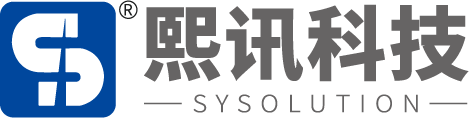 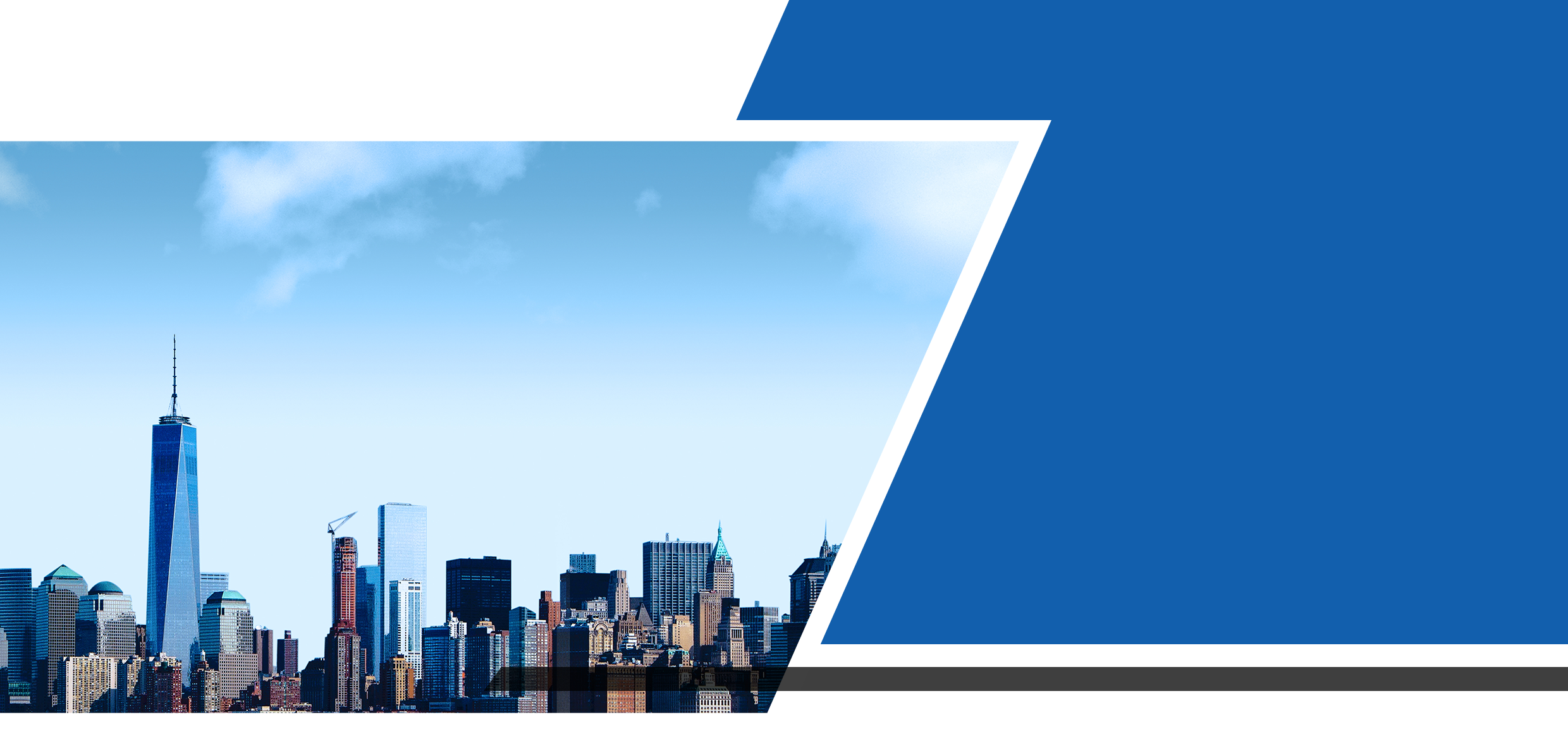                            同异步双模发送盒M70                          产品规格书版本号：Ver.1.0声明尊敬的用户朋友，非常感谢您选择上海熙讯电子科技有限公司（以下简称熙讯科技）的产品作为您LED广告设备的控制系统。本文档主要作用为帮助您快速了解并使用产品，我们在编写文档时力求精准可靠，随时可能对内容进行修改或者变更，恕不另行通知。版权   本文档版权归熙讯科技所所有，未经本公司书面许可，任何单位或个人不得已任何形式对本文内容进行复制、摘录，违者必究。商标 是熙讯科技的注册商标。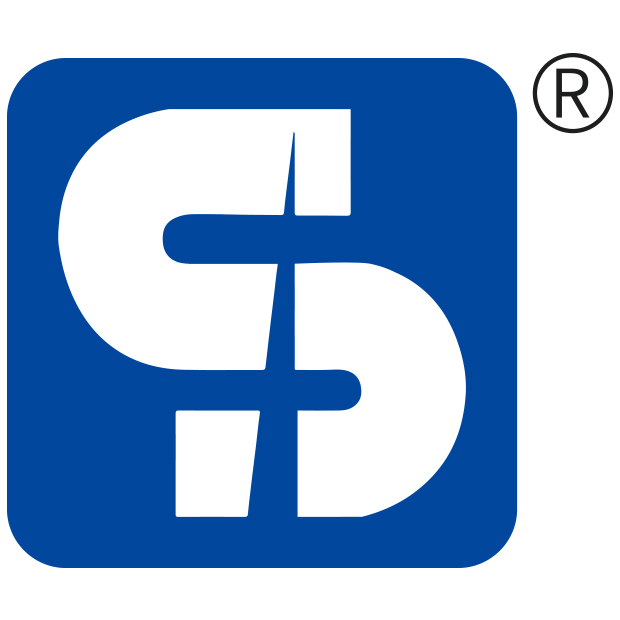 1更新记录2产品图片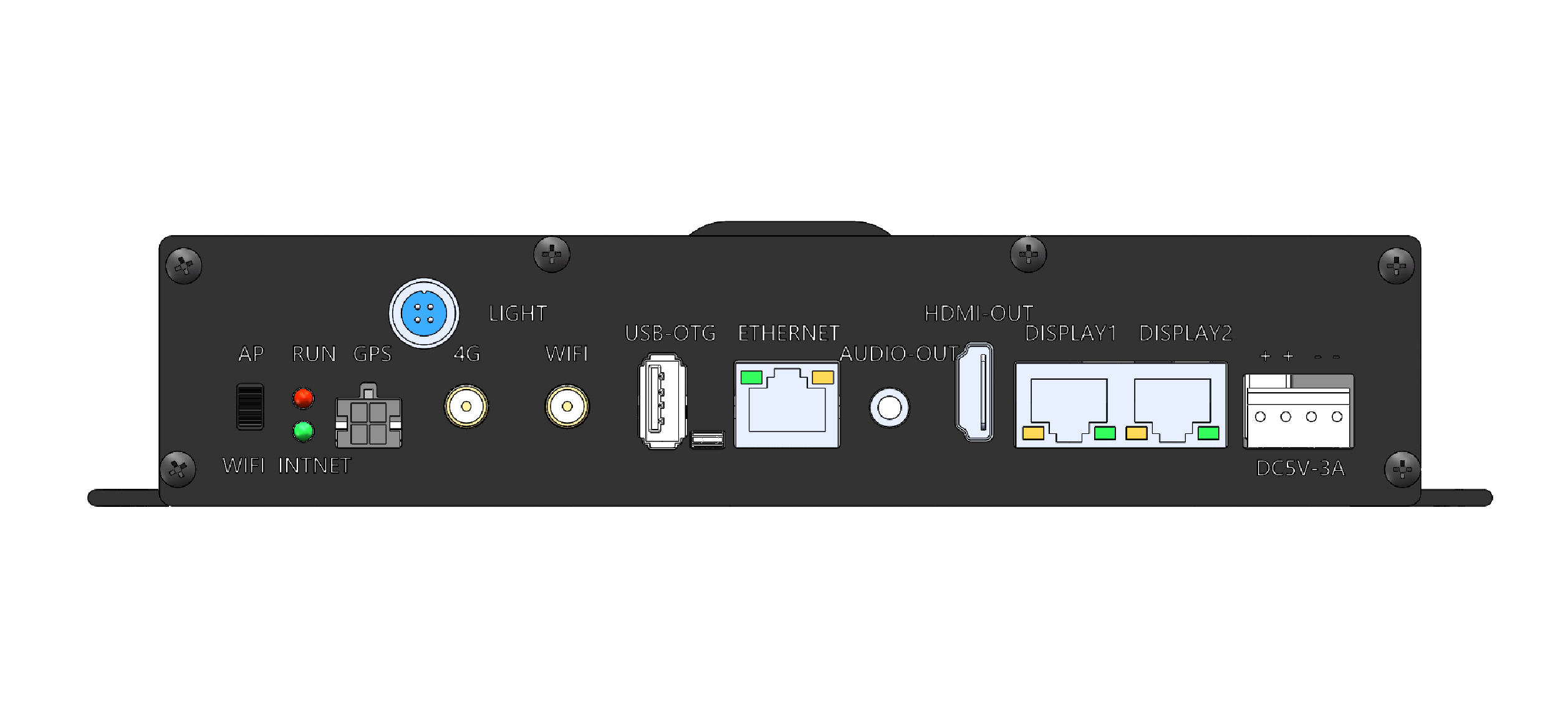 M70产品正面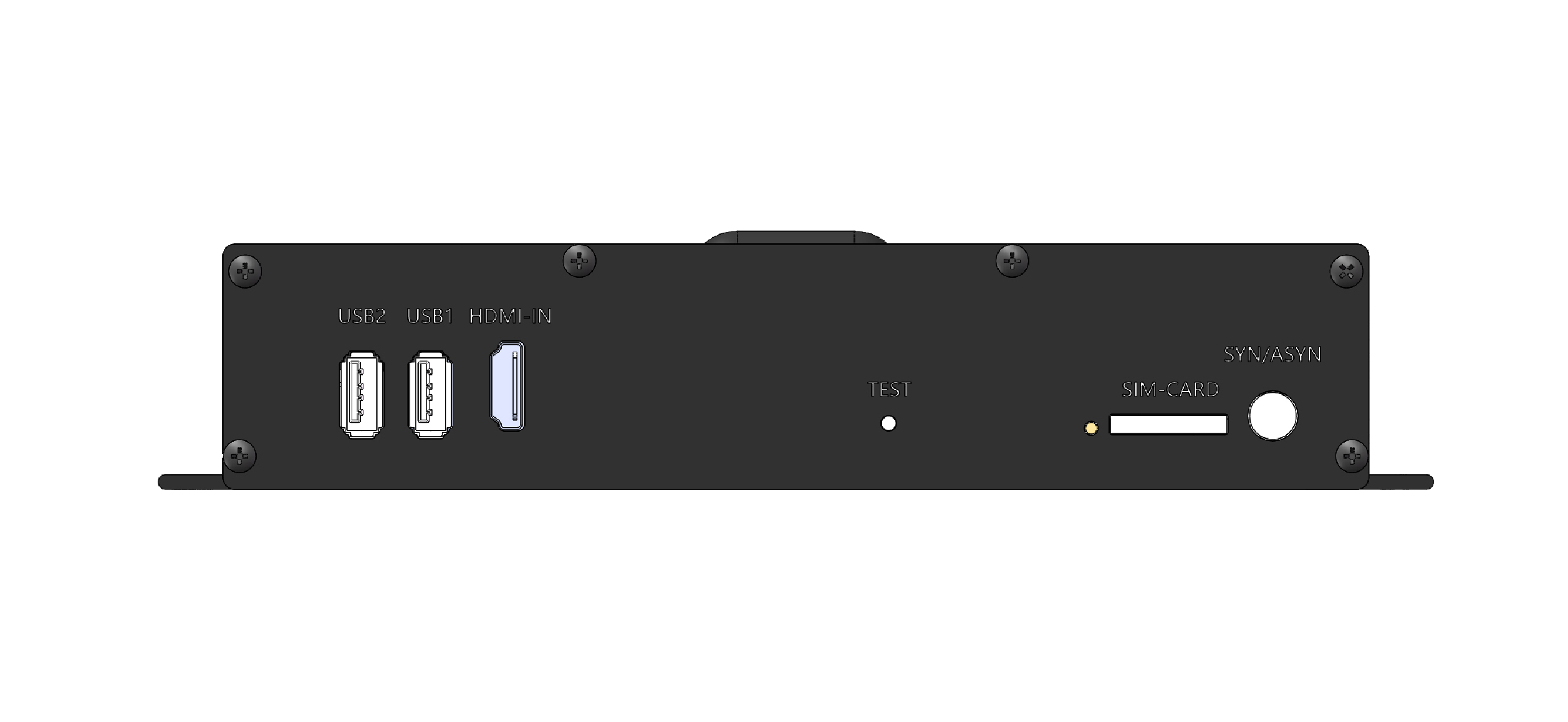 M70产品反面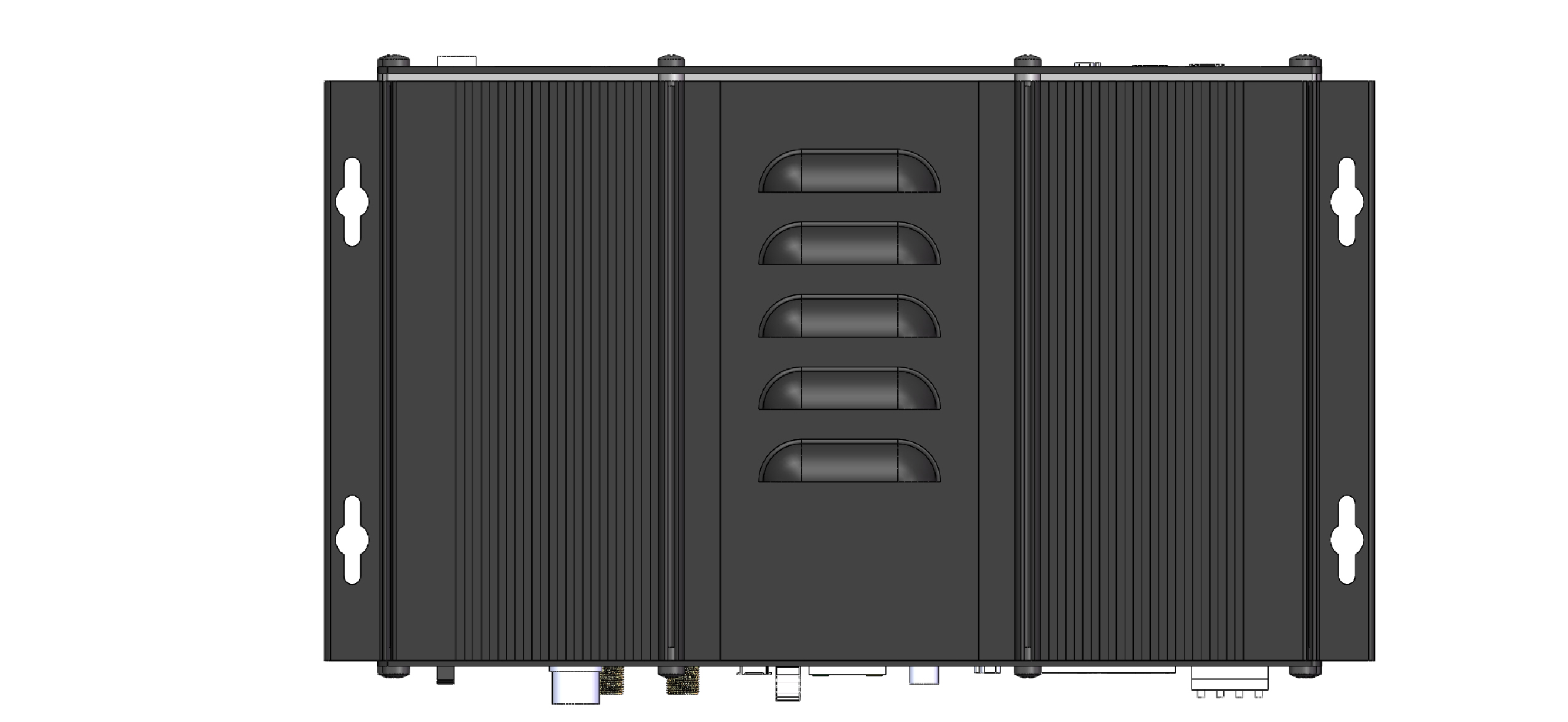 M70产品顶面3功能特性M70同异步双模发送盒是一款高集成的高性能四核 Cortex-A17核心板，运行主频可高达1.8GHz ，并标配2G内存和16GB EMMC高速闪存，并支持同步HDMI输入输出信号。比较适用于商业显示领域，如镜子屏、广告机、灯杆屏等等各种应用场合。随着 LED 显示屏行业的发展，在有些领域中，需要支持HDMI同步输入信号和异步播放切换等功能于一身，无需外加设备即可实现同异步切换、4G /wifi无线传输，远程集群控制，同时需要可以通过手机进行控制。熙讯M70同异步双模发送盒为这些需求量身打造，可以省去视频处理器和同步发送卡等多余设备及连接线。支持同步异步双模式；支持HDMI输入、HDMI输出；支持Lora模块多屏无线同步播放机制；板载自动亮度传感器接口，直接插亮度探头即可使用自动调节亮度；板载双WiFi模块，同时支持AP模式和Station模式； 内置Web Sever，支持本地网页制作，支持电脑、iPhone、安卓手机、平板单机版节目编辑，跨平台系统全兼容；视频硬解码，支持1080P，支持主流视频、图片格式及文本编辑；130万双网口带载，异步最宽1920点，最高1080点，同步130万自定义宽高；支持全彩静态到32扫模组，常规芯片高刷新、高亮度、高灰度；全面芯片支持：支持聚积、集创北方、日月成、明阳等全系列驱动 IC；工业级板载Flash：16GB；支持USB摄像头；支持接收卡存储参数（配合第八、九代接收卡使用）；配套软件：LedOK Express。4接口参数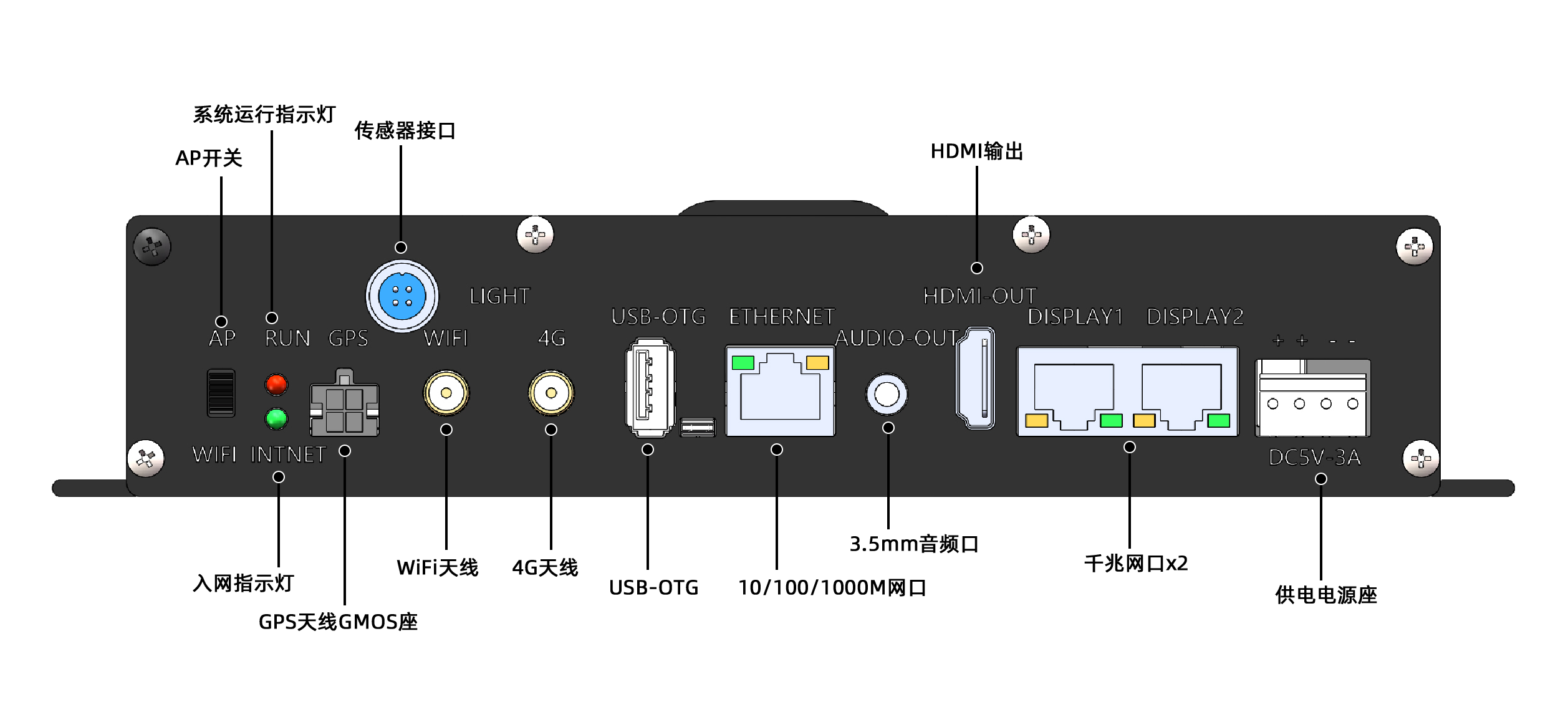 M70正面接口标注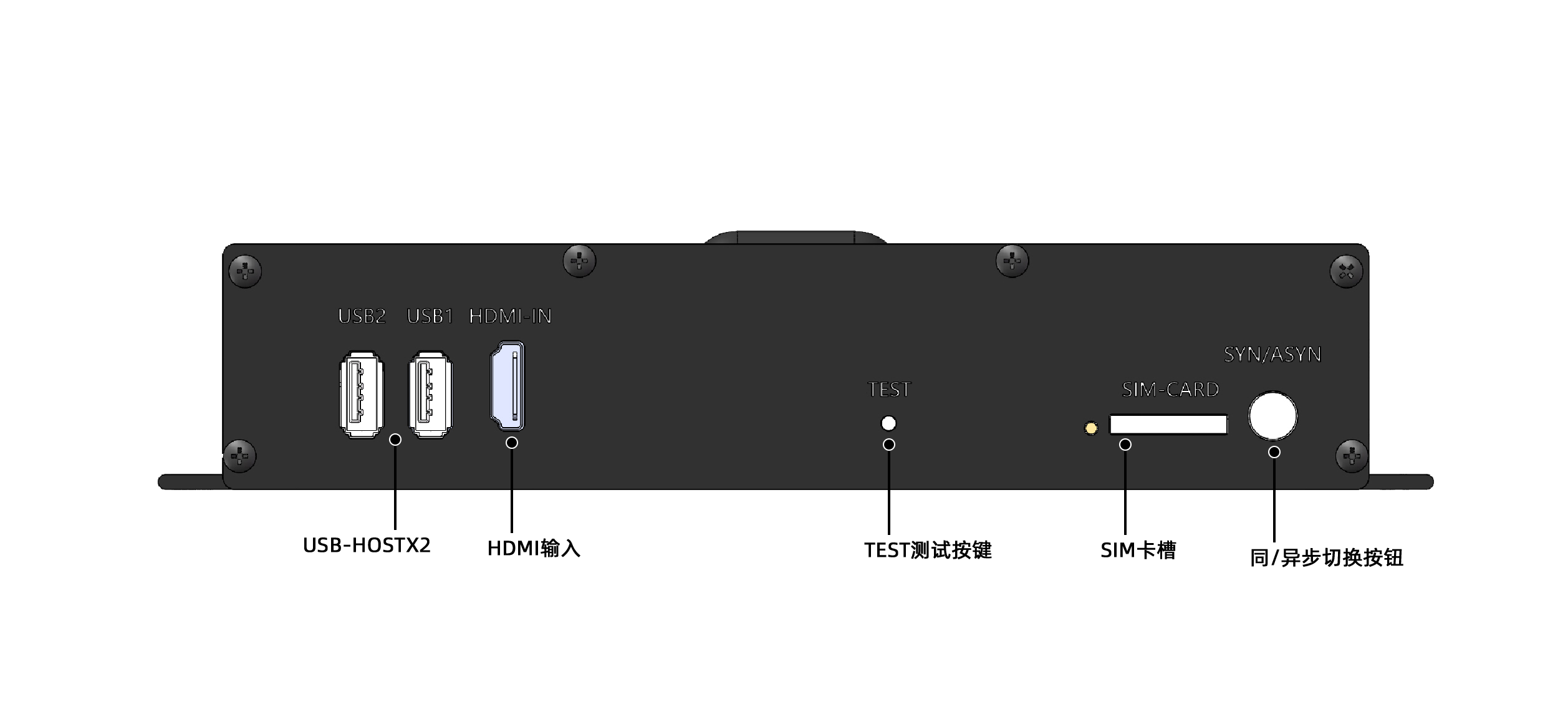 M70反面接口标注5产品参数6技术参数7尺寸图单位: mm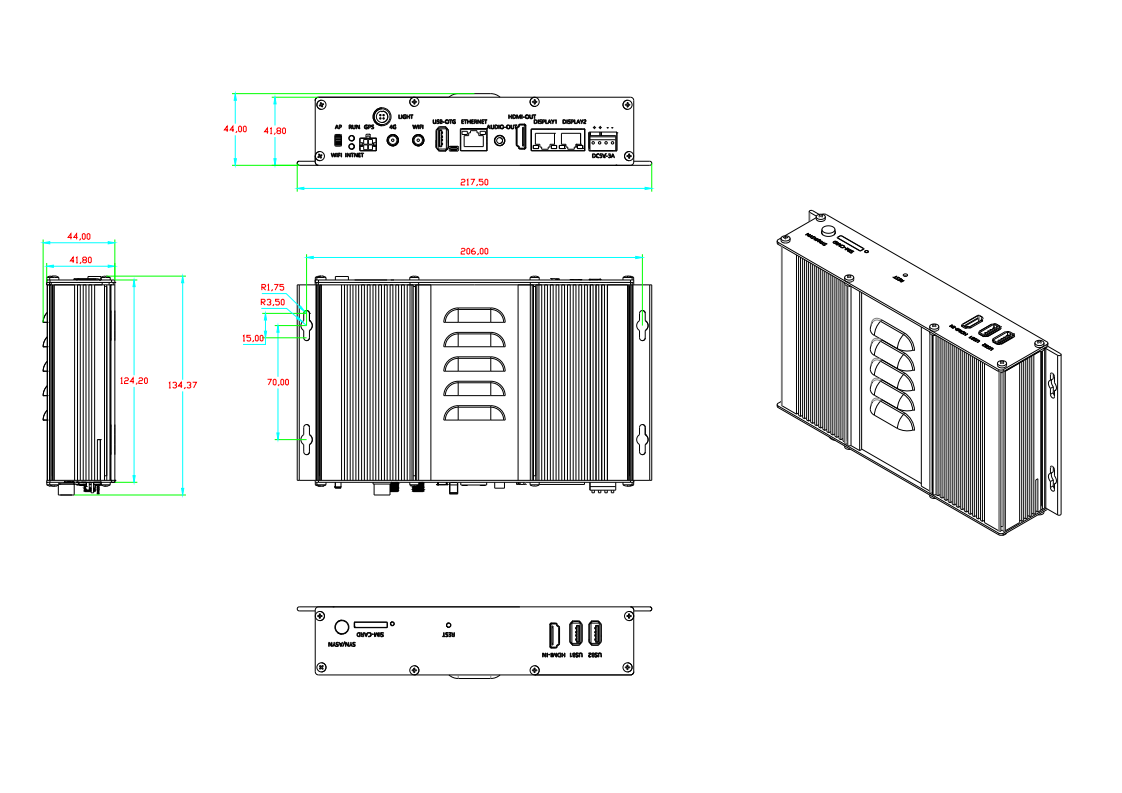 8注意事项严禁自行拆装产品。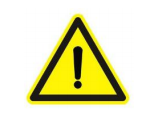 严禁带电插拔天线。 序号版本号更新内容简述修订日期1Ver.1.0首次发行2020.01.02主要硬件指标主要硬件指标CPU瑞芯微 RK3288最强四核1.8GHz  Cortex-A17GPU四核 GPU Mail-T764内存2G内置存储器EMMC 16G 内置ROM2KB EEPROM解码分辨率最高支持3840*2160操作系统Android 7.1播放模式支持循环、定时、插播等多种播放模式网络支持4G、以太网、支持WiFi/蓝牙4.0、无线外设扩展视频播放支持MP4（.H.264、MPEG、DIVX、XVID）格式USB2.0接口2个USB HOST、1个USB OTG串口IIC / TTL / 485GPS外置GPS（可选）WIFI、BT内置WIFI，BT4.0（可选）4G内置4G模块通讯（可选）以太网1个，10M/100M/1000M自适应以太网HDMI输出支持音频输出3.5mm音频口配置软件LedOK Express工作参数工作参数工作参数输入电压（V）DC5V3A工作温度（°C）-30~80℃工作湿度（%）0%~80% 无冷凝存储温度（℃）-40~80℃  推荐 5~35℃尺寸（mm）217（长）x135（宽）x44（高）重量（g）1300g